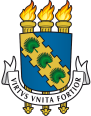 UFCPró-Reitoria de Relações InternacionaisSOLICITAÇÃO DE DESLIGAMENTO DO PROGRAMASOLICITAÇÃO DE DESLIGAMENTO DO PROGRAMASOLICITAÇÃO DE DESLIGAMENTO DO PROGRAMASOLICITAÇÃO DE DESLIGAMENTO DO PROGRAMASOLICITAÇÃO DE DESLIGAMENTO DO PROGRAMACódigo:PROINTER-03Código:PROINTER-03 ❶IDENTIFICAÇÃO DO USUÁRIO ❶IDENTIFICAÇÃO DO USUÁRIO ❶IDENTIFICAÇÃO DO USUÁRIO ❶IDENTIFICAÇÃO DO USUÁRIO ❶IDENTIFICAÇÃO DO USUÁRIO ❶IDENTIFICAÇÃO DO USUÁRIO ❶IDENTIFICAÇÃO DO USUÁRIO ❶IDENTIFICAÇÃO DO USUÁRIOEu,____________________________________________________________________, aluno(a) do Programa de Estudante Convênio de Graduação (PEC-G), acordo de Cooperação Educacional administrado pelo Ministério das Relações Exteriores e pelo Ministério da Educação do Brasil, matriculado(a) no Curso de __________________________________, Campus _____________, sob o nº ___________________, ingresso no ano/semestre ___________, venho solicitar meu desligamento do Programa PEC(G), em virtude do(os) motivo(s) abaixo indicado(s).Declaro estar ciente que meu desligamento do Programa PEC(G) implica no retorno imediato ao meu país de origem.Eu,____________________________________________________________________, aluno(a) do Programa de Estudante Convênio de Graduação (PEC-G), acordo de Cooperação Educacional administrado pelo Ministério das Relações Exteriores e pelo Ministério da Educação do Brasil, matriculado(a) no Curso de __________________________________, Campus _____________, sob o nº ___________________, ingresso no ano/semestre ___________, venho solicitar meu desligamento do Programa PEC(G), em virtude do(os) motivo(s) abaixo indicado(s).Declaro estar ciente que meu desligamento do Programa PEC(G) implica no retorno imediato ao meu país de origem.Eu,____________________________________________________________________, aluno(a) do Programa de Estudante Convênio de Graduação (PEC-G), acordo de Cooperação Educacional administrado pelo Ministério das Relações Exteriores e pelo Ministério da Educação do Brasil, matriculado(a) no Curso de __________________________________, Campus _____________, sob o nº ___________________, ingresso no ano/semestre ___________, venho solicitar meu desligamento do Programa PEC(G), em virtude do(os) motivo(s) abaixo indicado(s).Declaro estar ciente que meu desligamento do Programa PEC(G) implica no retorno imediato ao meu país de origem.Eu,____________________________________________________________________, aluno(a) do Programa de Estudante Convênio de Graduação (PEC-G), acordo de Cooperação Educacional administrado pelo Ministério das Relações Exteriores e pelo Ministério da Educação do Brasil, matriculado(a) no Curso de __________________________________, Campus _____________, sob o nº ___________________, ingresso no ano/semestre ___________, venho solicitar meu desligamento do Programa PEC(G), em virtude do(os) motivo(s) abaixo indicado(s).Declaro estar ciente que meu desligamento do Programa PEC(G) implica no retorno imediato ao meu país de origem.Eu,____________________________________________________________________, aluno(a) do Programa de Estudante Convênio de Graduação (PEC-G), acordo de Cooperação Educacional administrado pelo Ministério das Relações Exteriores e pelo Ministério da Educação do Brasil, matriculado(a) no Curso de __________________________________, Campus _____________, sob o nº ___________________, ingresso no ano/semestre ___________, venho solicitar meu desligamento do Programa PEC(G), em virtude do(os) motivo(s) abaixo indicado(s).Declaro estar ciente que meu desligamento do Programa PEC(G) implica no retorno imediato ao meu país de origem.Eu,____________________________________________________________________, aluno(a) do Programa de Estudante Convênio de Graduação (PEC-G), acordo de Cooperação Educacional administrado pelo Ministério das Relações Exteriores e pelo Ministério da Educação do Brasil, matriculado(a) no Curso de __________________________________, Campus _____________, sob o nº ___________________, ingresso no ano/semestre ___________, venho solicitar meu desligamento do Programa PEC(G), em virtude do(os) motivo(s) abaixo indicado(s).Declaro estar ciente que meu desligamento do Programa PEC(G) implica no retorno imediato ao meu país de origem.Eu,____________________________________________________________________, aluno(a) do Programa de Estudante Convênio de Graduação (PEC-G), acordo de Cooperação Educacional administrado pelo Ministério das Relações Exteriores e pelo Ministério da Educação do Brasil, matriculado(a) no Curso de __________________________________, Campus _____________, sob o nº ___________________, ingresso no ano/semestre ___________, venho solicitar meu desligamento do Programa PEC(G), em virtude do(os) motivo(s) abaixo indicado(s).Declaro estar ciente que meu desligamento do Programa PEC(G) implica no retorno imediato ao meu país de origem.Eu,____________________________________________________________________, aluno(a) do Programa de Estudante Convênio de Graduação (PEC-G), acordo de Cooperação Educacional administrado pelo Ministério das Relações Exteriores e pelo Ministério da Educação do Brasil, matriculado(a) no Curso de __________________________________, Campus _____________, sob o nº ___________________, ingresso no ano/semestre ___________, venho solicitar meu desligamento do Programa PEC(G), em virtude do(os) motivo(s) abaixo indicado(s).Declaro estar ciente que meu desligamento do Programa PEC(G) implica no retorno imediato ao meu país de origem.❷MOTIVOS: